Versioon 3.0TEGEVUSSUUND 5: sotsiaalse heaolu ja kultuuripärandi, sealhulgas kalanduse ja merenduse kultuuripärandi edendamine, kalanduskogukondade rolli tugevdamine kohalikus arengus ja kohalike kalandusressursside ja merendustegevuse juhtimine, mis on suunatud Euroopa Parlamendi ja nõukogu määruse (EL) nr 508/2014 artikli 63 lõike 1 punktides d ja e sätestatud eesmärgi saavutamisele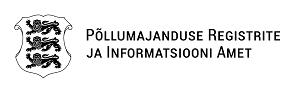 Koostatud Maaeluministri 25.11.2015 määruse nr 19 „Kalanduspiirkonna kohaliku arengu strateegia rakendamine“ lisas 7  toodud andmete põhjal. Kinnitatud Põllumajanduse Registrite ja Informatsiooni Ameti peadirektori 13.12.17 käskkirjaga nr 1-12/17/208 6Taotleja andmedTaotleja andmedTaotleja andmedTaotleja andmedTaotleja andmedTaotleja andmedTaotleja andmedTaotleja andmedTaotleja andmed6.1Taotleja liikmed ja nende tegevusala, kui taotlejaks on mittetulundusühing või sihtasutusTaotleja liikmed ja nende tegevusala, kui taotlejaks on mittetulundusühing või sihtasutus6.2Andmed kavandatava projekti kohtaAndmed kavandatava projekti kohtaAndmed kavandatava projekti kohtaAndmed kavandatava projekti kohtaAndmed kavandatava projekti kohtaAndmed kavandatava projekti kohtaAndmed kavandatava projekti kohtaAndmed kavandatava projekti kohtaAndmed kavandatava projekti kohta6.2.1Projekti nimetusProjekti nimetus6.2.1Projekti eesmärk sh otseste kasusaajate loeteluProjekti eesmärk sh otseste kasusaajate loetelu6.2.1Projekti elluviimise aegProjekti elluviimise aegAlguskuupäev (pp.kk.aa)Alguskuupäev (pp.kk.aa)Alguskuupäev (pp.kk.aa)Alguskuupäev (pp.kk.aa)Lõppkuupäev (pp.kk.aa)Lõppkuupäev (pp.kk.aa)Lõppkuupäev (pp.kk.aa)Lõppkuupäev (pp.kk.aa)6.2.1Sihtasutuse juhatuse ja nõukogu liikmete nimekiri ja teave nende tegelemisest majandustegevusega kalapüügi-või vesiviljelustoodete tootmise või töötlemise tegevusalalSihtasutuse juhatuse ja nõukogu liikmete nimekiri ja teave nende tegelemisest majandustegevusega kalapüügi-või vesiviljelustoodete tootmise või töötlemise tegevusalal6.2.1Kavandatava investeeringuobjekti asukohtKavandatava investeeringuobjekti asukoht6.2.1Maa ja hoone kasutusõigus (omand, hoonestusõigus, rendileping), kui taotleja ei ole omanikMaa ja hoone kasutusõigus (omand, hoonestusõigus, rendileping), kui taotleja ei ole omanik6.3Projekti eelarveProjekti eelarveProjekti eelarveProjekti eelarveProjekti eelarveProjekti eelarveProjekti eelarveProjekti eelarveProjekti eelarveAbikõlbliku kulu sisuAbikõlbliku kulu sisuAbikõlblik maksumus ilma käibemaksutaAbikõlblik käibemaks (täidetakse ainult siis, kui käibemaks on toetatav)Abikõlblik maksumus koos käibemaksuga (täidetakse ainult siis, kui abikõlblik on kulu koos käibemaksuga)Taotletava toetuse suurusTaotletava toetuse suurusOmafinantseeringVäljavalitud hinnapakkuja6.3.1Seadmete ja vahendite soetamine ning paigaldamineSeadmete ja vahendite soetamine ning paigaldamine6.3.2Ehitise või rajatise ehitamise või uuendamise kulud, sh tehnosüsteemidEhitise või rajatise ehitamise või uuendamise kulud, sh tehnosüsteemid6.3.4Kultuuripärandiga seotud investeeringudKultuuripärandiga seotud investeeringud6.3.5Ürituse (festival, mess, laat, jms) korraldamisega seotud kuludÜrituse (festival, mess, laat, jms) korraldamisega seotud kulud6.3.6Omanikujärelevalve ja ehitusjuhtimisega seotud kuluOmanikujärelevalve ja ehitusjuhtimisega seotud kulu6.3.7Teavitamiskohustuse täitmisega seotud kuluTeavitamiskohustuse täitmisega seotud kulu6.3.8Ettevalmistav töö (määruse §2 lg3 tähenduses)Ettevalmistav töö (määruse §2 lg3 tähenduses)6.3.9Muud tegevuse elluviimiseks vajalikud kuludMuud tegevuse elluviimiseks vajalikud kulud6.3.10s.h investeeringud keskkonnasäästlikesse lahendustesses.h investeeringud keskkonnasäästlikesse lahendustesse6.3.11Abikõlblik kulu KOKKUAbikõlblik kulu KOKKU6.46.4Projekti kirjeldusProjekti kirjeldusProjekti kirjeldusProjekti kirjeldusProjekti kirjeldusProjekti kirjeldusProjekti kirjeldusProjekti kirjeldusProjekti kirjeldusProjekti kirjeldus6.4.16.4.1Projekti elluviimise ja toetuse vajalikkuse põhjendus, hetkeolukorra kirjeldusProjekti elluviimise ja toetuse vajalikkuse põhjendus, hetkeolukorra kirjeldusProjekti elluviimise ja toetuse vajalikkuse põhjendus, hetkeolukorra kirjeldusProjekti elluviimise ja toetuse vajalikkuse põhjendus, hetkeolukorra kirjeldusProjekti elluviimise ja toetuse vajalikkuse põhjendus, hetkeolukorra kirjeldusProjekti elluviimise ja toetuse vajalikkuse põhjendus, hetkeolukorra kirjeldusProjekti elluviimise ja toetuse vajalikkuse põhjendus, hetkeolukorra kirjeldusProjekti elluviimise ja toetuse vajalikkuse põhjendus, hetkeolukorra kirjeldusProjekti elluviimise ja toetuse vajalikkuse põhjendus, hetkeolukorra kirjeldusProjekti elluviimise ja toetuse vajalikkuse põhjendus, hetkeolukorra kirjeldus6.4.26.4.2Projekti oodatavad tulemusedProjekti oodatavad tulemusedProjekti oodatavad tulemusedProjekti oodatavad tulemusedProjekti oodatavad tulemusedProjekti oodatavad tulemusedProjekti oodatavad tulemusedProjekti oodatavad tulemusedProjekti oodatavad tulemusedProjekti oodatavad tulemused6.4.36.4.3Keskkonnasäästlike (taastuvenergia jms) lahenduste kasutuselevõtmineKeskkonnasäästlike (taastuvenergia jms) lahenduste kasutuselevõtmineKeskkonnasäästlike (taastuvenergia jms) lahenduste kasutuselevõtmineKeskkonnasäästlike (taastuvenergia jms) lahenduste kasutuselevõtmineKeskkonnasäästlike (taastuvenergia jms) lahenduste kasutuselevõtmineKeskkonnasäästlike (taastuvenergia jms) lahenduste kasutuselevõtmineKeskkonnasäästlike (taastuvenergia jms) lahenduste kasutuselevõtmineKeskkonnasäästlike (taastuvenergia jms) lahenduste kasutuselevõtmineKeskkonnasäästlike (taastuvenergia jms) lahenduste kasutuselevõtmineKeskkonnasäästlike (taastuvenergia jms) lahenduste kasutuselevõtmine6.4.46.4.4Projekti seos meetme tegevussuuna eesmärgi (valida, kas projekt panustab Euroopa Parlamendi ja nõukogu määruse (EL) nr 508/2014 artikli 63 lõike 1 punkti d või punkti e eesmärki) ja kohaliku arengu strateegiagaProjekti seos meetme tegevussuuna eesmärgi (valida, kas projekt panustab Euroopa Parlamendi ja nõukogu määruse (EL) nr 508/2014 artikli 63 lõike 1 punkti d või punkti e eesmärki) ja kohaliku arengu strateegiagaProjekti seos meetme tegevussuuna eesmärgi (valida, kas projekt panustab Euroopa Parlamendi ja nõukogu määruse (EL) nr 508/2014 artikli 63 lõike 1 punkti d või punkti e eesmärki) ja kohaliku arengu strateegiagaProjekti seos meetme tegevussuuna eesmärgi (valida, kas projekt panustab Euroopa Parlamendi ja nõukogu määruse (EL) nr 508/2014 artikli 63 lõike 1 punkti d või punkti e eesmärki) ja kohaliku arengu strateegiagaProjekti seos meetme tegevussuuna eesmärgi (valida, kas projekt panustab Euroopa Parlamendi ja nõukogu määruse (EL) nr 508/2014 artikli 63 lõike 1 punkti d või punkti e eesmärki) ja kohaliku arengu strateegiagaProjekti seos meetme tegevussuuna eesmärgi (valida, kas projekt panustab Euroopa Parlamendi ja nõukogu määruse (EL) nr 508/2014 artikli 63 lõike 1 punkti d või punkti e eesmärki) ja kohaliku arengu strateegiagaProjekti seos meetme tegevussuuna eesmärgi (valida, kas projekt panustab Euroopa Parlamendi ja nõukogu määruse (EL) nr 508/2014 artikli 63 lõike 1 punkti d või punkti e eesmärki) ja kohaliku arengu strateegiagaProjekti seos meetme tegevussuuna eesmärgi (valida, kas projekt panustab Euroopa Parlamendi ja nõukogu määruse (EL) nr 508/2014 artikli 63 lõike 1 punkti d või punkti e eesmärki) ja kohaliku arengu strateegiagaProjekti seos meetme tegevussuuna eesmärgi (valida, kas projekt panustab Euroopa Parlamendi ja nõukogu määruse (EL) nr 508/2014 artikli 63 lõike 1 punkti d või punkti e eesmärki) ja kohaliku arengu strateegiagaProjekti seos meetme tegevussuuna eesmärgi (valida, kas projekt panustab Euroopa Parlamendi ja nõukogu määruse (EL) nr 508/2014 artikli 63 lõike 1 punkti d või punkti e eesmärki) ja kohaliku arengu strateegiaga6.4.56.4.5Projekti seos ja kooskõla muude piirkondlike arengu- ja planeeringudokumentidegaProjekti seos ja kooskõla muude piirkondlike arengu- ja planeeringudokumentidegaProjekti seos ja kooskõla muude piirkondlike arengu- ja planeeringudokumentidegaProjekti seos ja kooskõla muude piirkondlike arengu- ja planeeringudokumentidegaProjekti seos ja kooskõla muude piirkondlike arengu- ja planeeringudokumentidegaProjekti seos ja kooskõla muude piirkondlike arengu- ja planeeringudokumentidegaProjekti seos ja kooskõla muude piirkondlike arengu- ja planeeringudokumentidegaProjekti seos ja kooskõla muude piirkondlike arengu- ja planeeringudokumentidegaProjekti seos ja kooskõla muude piirkondlike arengu- ja planeeringudokumentidegaProjekti seos ja kooskõla muude piirkondlike arengu- ja planeeringudokumentidega6.4.66.4.6Projekti mõju läbivatele teemadele (regionaalsele arengule, keskkonnahoiule, kodanikuühiskonna arengule, võrdsete võimaluste tagamisele)Projekti mõju läbivatele teemadele (regionaalsele arengule, keskkonnahoiule, kodanikuühiskonna arengule, võrdsete võimaluste tagamisele)Projekti mõju läbivatele teemadele (regionaalsele arengule, keskkonnahoiule, kodanikuühiskonna arengule, võrdsete võimaluste tagamisele)Projekti mõju läbivatele teemadele (regionaalsele arengule, keskkonnahoiule, kodanikuühiskonna arengule, võrdsete võimaluste tagamisele)Projekti mõju läbivatele teemadele (regionaalsele arengule, keskkonnahoiule, kodanikuühiskonna arengule, võrdsete võimaluste tagamisele)Projekti mõju läbivatele teemadele (regionaalsele arengule, keskkonnahoiule, kodanikuühiskonna arengule, võrdsete võimaluste tagamisele)Projekti mõju läbivatele teemadele (regionaalsele arengule, keskkonnahoiule, kodanikuühiskonna arengule, võrdsete võimaluste tagamisele)Projekti mõju läbivatele teemadele (regionaalsele arengule, keskkonnahoiule, kodanikuühiskonna arengule, võrdsete võimaluste tagamisele)Projekti mõju läbivatele teemadele (regionaalsele arengule, keskkonnahoiule, kodanikuühiskonna arengule, võrdsete võimaluste tagamisele)Projekti mõju läbivatele teemadele (regionaalsele arengule, keskkonnahoiule, kodanikuühiskonna arengule, võrdsete võimaluste tagamisele)6.4.76.4.7Projekti oodatavad tulemusnäitajad (prognoositavad):- Loodud töökohtade arv (täistööajale taandatud töötajate arv): ………………- Säilitatud töökohtade arv (täistööajale taandatud töötajate arv): ………………- Loodud ettevõtete arv: ……………….Projekti oodatavad tulemusnäitajad (prognoositavad):- Loodud töökohtade arv (täistööajale taandatud töötajate arv): ………………- Säilitatud töökohtade arv (täistööajale taandatud töötajate arv): ………………- Loodud ettevõtete arv: ……………….Projekti oodatavad tulemusnäitajad (prognoositavad):- Loodud töökohtade arv (täistööajale taandatud töötajate arv): ………………- Säilitatud töökohtade arv (täistööajale taandatud töötajate arv): ………………- Loodud ettevõtete arv: ……………….Projekti oodatavad tulemusnäitajad (prognoositavad):- Loodud töökohtade arv (täistööajale taandatud töötajate arv): ………………- Säilitatud töökohtade arv (täistööajale taandatud töötajate arv): ………………- Loodud ettevõtete arv: ……………….Projekti oodatavad tulemusnäitajad (prognoositavad):- Loodud töökohtade arv (täistööajale taandatud töötajate arv): ………………- Säilitatud töökohtade arv (täistööajale taandatud töötajate arv): ………………- Loodud ettevõtete arv: ……………….Projekti oodatavad tulemusnäitajad (prognoositavad):- Loodud töökohtade arv (täistööajale taandatud töötajate arv): ………………- Säilitatud töökohtade arv (täistööajale taandatud töötajate arv): ………………- Loodud ettevõtete arv: ……………….Projekti oodatavad tulemusnäitajad (prognoositavad):- Loodud töökohtade arv (täistööajale taandatud töötajate arv): ………………- Säilitatud töökohtade arv (täistööajale taandatud töötajate arv): ………………- Loodud ettevõtete arv: ……………….Projekti oodatavad tulemusnäitajad (prognoositavad):- Loodud töökohtade arv (täistööajale taandatud töötajate arv): ………………- Säilitatud töökohtade arv (täistööajale taandatud töötajate arv): ………………- Loodud ettevõtete arv: ……………….Projekti oodatavad tulemusnäitajad (prognoositavad):- Loodud töökohtade arv (täistööajale taandatud töötajate arv): ………………- Säilitatud töökohtade arv (täistööajale taandatud töötajate arv): ………………- Loodud ettevõtete arv: ……………….Projekti oodatavad tulemusnäitajad (prognoositavad):- Loodud töökohtade arv (täistööajale taandatud töötajate arv): ………………- Säilitatud töökohtade arv (täistööajale taandatud töötajate arv): ………………- Loodud ettevõtete arv: ……………….6.4.86.4.8Projekti jätkusuutlikkuse kirjeldus (edasised ülalpidamiskulud ehitiste, rajatiste ehitusel)Projekti jätkusuutlikkuse kirjeldus (edasised ülalpidamiskulud ehitiste, rajatiste ehitusel)Projekti jätkusuutlikkuse kirjeldus (edasised ülalpidamiskulud ehitiste, rajatiste ehitusel)Projekti jätkusuutlikkuse kirjeldus (edasised ülalpidamiskulud ehitiste, rajatiste ehitusel)Projekti jätkusuutlikkuse kirjeldus (edasised ülalpidamiskulud ehitiste, rajatiste ehitusel)Projekti jätkusuutlikkuse kirjeldus (edasised ülalpidamiskulud ehitiste, rajatiste ehitusel)Projekti jätkusuutlikkuse kirjeldus (edasised ülalpidamiskulud ehitiste, rajatiste ehitusel)Projekti jätkusuutlikkuse kirjeldus (edasised ülalpidamiskulud ehitiste, rajatiste ehitusel)Projekti jätkusuutlikkuse kirjeldus (edasised ülalpidamiskulud ehitiste, rajatiste ehitusel)Projekti jätkusuutlikkuse kirjeldus (edasised ülalpidamiskulud ehitiste, rajatiste ehitusel)Taotluse allkirjastaja nimiKuupäevTaotluse allkirjastaja isikukoodAllkiri